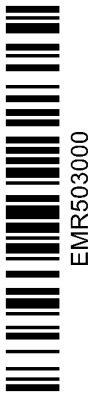 REFERRAL INFORMATION FOR YOUTHREACH SOUTHThank you for your enquiry regarding a referral to YouthReach South (YRS).YouthReach SouthYRS is a specialist youth mental health services providing Tier 4 mental health services to young people with serious mental health problems. Tier 4 is defined as a highly specialised treatment program for complex, severe or persistent problems. The service targets marginalised young people aged 13 to 24 years, who are homeless or experiencing other significant barriers in accessing mainstream mental health services. Such barriers typically include transience, limited support networks, cultural barriers including Ab original or Torres Strait Islander identity, marginalisation due to diverse sexuality and gender.YRS does not provide an urgent response to unknown clients. Waitlist times vary so consider if the Young Person being referred will require short-term intervention while awaiting service with YRS. To discuss waitlist times, please contact the YRS Triage Officer, Monday to Friday, 8.30am to 4.30pm.YOUTHREACH SOUTH – PAPER BASED REFERRAL FORMYOUTHREACH SOUTH – PAPER BASED REFERRAL FORMYOUTHREACH SOUTH – PAPER BASED REFERRAL FORMYOUTHREACH SOUTH – PAPER BASED REFERRAL FORMYOUTHREACH SOUTH – PAPER BASED REFERRAL FORMYOUTHREACH SOUTH – PAPER BASED REFERRAL FORMYOUTHREACH SOUTH – PAPER BASED REFERRAL FORMYOUTHREACH SOUTH – PAPER BASED REFERRAL FORMYOUTHREACH SOUTH – PAPER BASED REFERRAL FORMYOUTHREACH SOUTH – PAPER BASED REFERRAL FORMYouthReach SouthLevel 1 / 25 Wentworth Parade, Success. 6164Co-located at Cockburn Youth CentreYRS Reception Telephone: 94314700Email referral to: YouthReachSouthTriage@health.wa.gov.auFax Number: 94994270YouthReach SouthLevel 1 / 25 Wentworth Parade, Success. 6164Co-located at Cockburn Youth CentreYRS Reception Telephone: 94314700Email referral to: YouthReachSouthTriage@health.wa.gov.auFax Number: 94994270YouthReach SouthLevel 1 / 25 Wentworth Parade, Success. 6164Co-located at Cockburn Youth CentreYRS Reception Telephone: 94314700Email referral to: YouthReachSouthTriage@health.wa.gov.auFax Number: 94994270YouthReach SouthLevel 1 / 25 Wentworth Parade, Success. 6164Co-located at Cockburn Youth CentreYRS Reception Telephone: 94314700Email referral to: YouthReachSouthTriage@health.wa.gov.auFax Number: 94994270YouthReach SouthLevel 1 / 25 Wentworth Parade, Success. 6164Co-located at Cockburn Youth CentreYRS Reception Telephone: 94314700Email referral to: YouthReachSouthTriage@health.wa.gov.auFax Number: 94994270YouthReach SouthLevel 1 / 25 Wentworth Parade, Success. 6164Co-located at Cockburn Youth CentreYRS Reception Telephone: 94314700Email referral to: YouthReachSouthTriage@health.wa.gov.auFax Number: 94994270YouthReach SouthLevel 1 / 25 Wentworth Parade, Success. 6164Co-located at Cockburn Youth CentreYRS Reception Telephone: 94314700Email referral to: YouthReachSouthTriage@health.wa.gov.auFax Number: 94994270YouthReach SouthLevel 1 / 25 Wentworth Parade, Success. 6164Co-located at Cockburn Youth CentreYRS Reception Telephone: 94314700Email referral to: YouthReachSouthTriage@health.wa.gov.auFax Number: 94994270YouthReach SouthLevel 1 / 25 Wentworth Parade, Success. 6164Co-located at Cockburn Youth CentreYRS Reception Telephone: 94314700Email referral to: YouthReachSouthTriage@health.wa.gov.auFax Number: 94994270YouthReach SouthLevel 1 / 25 Wentworth Parade, Success. 6164Co-located at Cockburn Youth CentreYRS Reception Telephone: 94314700Email referral to: YouthReachSouthTriage@health.wa.gov.auFax Number: 94994270REFERRER INFORMATION  (required)REFERRER INFORMATION  (required)REFERRER INFORMATION  (required)REFERRER INFORMATION  (required)REFERRER INFORMATION  (required)REFERRER INFORMATION  (required)REFERRER INFORMATION  (required)REFERRER INFORMATION  (required)REFERRER INFORMATION  (required)REFERRER INFORMATION  (required)Name:    Position:     Agency:  Contact Phone Number:   Contact Email:    I have discussed this referral with the young person and they consent to the referral: Yes Name:    Position:     Agency:  Contact Phone Number:   Contact Email:    I have discussed this referral with the young person and they consent to the referral: Yes Name:    Position:     Agency:  Contact Phone Number:   Contact Email:    I have discussed this referral with the young person and they consent to the referral: Yes Name:    Position:     Agency:  Contact Phone Number:   Contact Email:    I have discussed this referral with the young person and they consent to the referral: Yes Name:    Position:     Agency:  Contact Phone Number:   Contact Email:    I have discussed this referral with the young person and they consent to the referral: Yes Name:    Position:     Agency:  Contact Phone Number:   Contact Email:    I have discussed this referral with the young person and they consent to the referral: Yes Name:    Position:     Agency:  Contact Phone Number:   Contact Email:    I have discussed this referral with the young person and they consent to the referral: Yes Name:    Position:     Agency:  Contact Phone Number:   Contact Email:    I have discussed this referral with the young person and they consent to the referral: Yes Name:    Position:     Agency:  Contact Phone Number:   Contact Email:    I have discussed this referral with the young person and they consent to the referral: Yes Name:    Position:     Agency:  Contact Phone Number:   Contact Email:    I have discussed this referral with the young person and they consent to the referral: Yes YOUNG PERSON PERSONAL INFORMATIONYOUNG PERSON PERSONAL INFORMATIONYOUNG PERSON PERSONAL INFORMATIONYOUNG PERSON PERSONAL INFORMATIONYOUNG PERSON PERSONAL INFORMATIONYOUNG PERSON PERSONAL INFORMATIONYOUNG PERSON PERSONAL INFORMATIONYOUNG PERSON PERSONAL INFORMATIONYOUNG PERSON PERSONAL INFORMATIONYOUNG PERSON PERSONAL INFORMATIONDate of Referral: Date of Referral: UMRN: UMRN: UMRN: UMRN: UMRN: UMRN: First name(s):First name(s):Surname:Surname:Surname:Surname:Surname:Surname:Preferred Name: Preferred Name: Address:Address:Address:Address:Address:Address:Address:Address:DOB:  DOB:  Telephone:                                  Preferred mode of contact:Call    Text Telephone:                                  Preferred mode of contact:Call    Text  Aboriginal/ Torres Strait Islander:   Aboriginal/ Torres Strait Islander:   Aboriginal/ Torres Strait Islander:   Aboriginal/ Torres Strait Islander:   Aboriginal/ Torres Strait Islander:   Aboriginal/ Torres Strait Islander:  Country of Birth:   Religious/ cultural background: Country of Birth:   Religious/ cultural background: Sex assigned at birth:    Gender Identity:    Gender Identity:    Sexuality:    Sexuality:    Sexuality:    Sexuality:   Pronouns:  Country of Birth:   Religious/ cultural background: Country of Birth:   Religious/ cultural background: Language spoken:                                          Interpreter needed ☐      Any cultural requirements?   Please describe:Any sensory requirements? Please describe:Language spoken:                                          Interpreter needed ☐      Any cultural requirements?   Please describe:Any sensory requirements? Please describe:Language spoken:                                          Interpreter needed ☐      Any cultural requirements?   Please describe:Any sensory requirements? Please describe:Language spoken:                                          Interpreter needed ☐      Any cultural requirements?   Please describe:Any sensory requirements? Please describe:Language spoken:                                          Interpreter needed ☐      Any cultural requirements?   Please describe:Any sensory requirements? Please describe:Language spoken:                                          Interpreter needed ☐      Any cultural requirements?   Please describe:Any sensory requirements? Please describe:Language spoken:                                          Interpreter needed ☐      Any cultural requirements?   Please describe:Any sensory requirements? Please describe:Language spoken:                                          Interpreter needed ☐      Any cultural requirements?   Please describe:Any sensory requirements? Please describe:Language spoken:                                          Interpreter needed ☐      Any cultural requirements?   Please describe:Any sensory requirements? Please describe:Language spoken:                                          Interpreter needed ☐      Any cultural requirements?   Please describe:Any sensory requirements? Please describe:IS THE YOUNG PERSON     (A response of NO does not preclude the young person from the YRS community service)IS THE YOUNG PERSON     (A response of NO does not preclude the young person from the YRS community service)IS THE YOUNG PERSON     (A response of NO does not preclude the young person from the YRS community service)IS THE YOUNG PERSON     (A response of NO does not preclude the young person from the YRS community service)IS THE YOUNG PERSON     (A response of NO does not preclude the young person from the YRS community service)IS THE YOUNG PERSON     (A response of NO does not preclude the young person from the YRS community service)IS THE YOUNG PERSON     (A response of NO does not preclude the young person from the YRS community service)IS THE YOUNG PERSON     (A response of NO does not preclude the young person from the YRS community service)IS THE YOUNG PERSON     (A response of NO does not preclude the young person from the YRS community service)IS THE YOUNG PERSON     (A response of NO does not preclude the young person from the YRS community service)Between 13 and 15 years old? Yes       NoBetween 16 and 24years old? Yes       No If under 18, a parent or guardian consents to the referral? Yes       No If under 18, is considered a mature minor? Yes       NoBetween 13 and 15 years old? Yes       NoBetween 16 and 24years old? Yes       No If under 18, a parent or guardian consents to the referral? Yes       No If under 18, is considered a mature minor? Yes       NoBetween 13 and 15 years old? Yes       NoBetween 16 and 24years old? Yes       No If under 18, a parent or guardian consents to the referral? Yes       No If under 18, is considered a mature minor? Yes       NoBetween 13 and 15 years old? Yes       NoBetween 16 and 24years old? Yes       No If under 18, a parent or guardian consents to the referral? Yes       No If under 18, is considered a mature minor? Yes       NoSignificant decline in education or work performance over the past year? Yes        NoActive treatment of more than 6 months with a mental health service?Yes        NoDecline in self-care, living skills or relationships over the past year?Yes        NoSignificant decline in education or work performance over the past year? Yes        NoActive treatment of more than 6 months with a mental health service?Yes        NoDecline in self-care, living skills or relationships over the past year?Yes        NoSignificant decline in education or work performance over the past year? Yes        NoActive treatment of more than 6 months with a mental health service?Yes        NoDecline in self-care, living skills or relationships over the past year?Yes        NoSignificant decline in education or work performance over the past year? Yes        NoActive treatment of more than 6 months with a mental health service?Yes        NoDecline in self-care, living skills or relationships over the past year?Yes        NoSignificant decline in education or work performance over the past year? Yes        NoActive treatment of more than 6 months with a mental health service?Yes        NoDecline in self-care, living skills or relationships over the past year?Yes        NoSignificant decline in education or work performance over the past year? Yes        NoActive treatment of more than 6 months with a mental health service?Yes        NoDecline in self-care, living skills or relationships over the past year?Yes        NoNEXT OF KIN / LEGAL GUARDIAN Name:                                                         Relationship:  Contact numberAddressNEXT OF KIN / LEGAL GUARDIAN Name:                                                         Relationship:  Contact numberAddressNEXT OF KIN / LEGAL GUARDIAN Name:                                                         Relationship:  Contact numberAddressNEXT OF KIN / LEGAL GUARDIAN Name:                                                         Relationship:  Contact numberAddressNEXT OF KIN / LEGAL GUARDIAN Name:                                                         Relationship:  Contact numberAddressSUPPORT PERSONName:                                                         Relationship:  Contact numberAddress SUPPORT PERSONName:                                                         Relationship:  Contact numberAddress SUPPORT PERSONName:                                                         Relationship:  Contact numberAddress SUPPORT PERSONName:                                                         Relationship:  Contact numberAddress SUPPORT PERSONName:                                                         Relationship:  Contact numberAddress REASON FOR REFERRAL (Mental health history and current presentation, biopsychosocial issues, neurodevelopmental issues, and barriers to accessing mainstream Mental Health Services) – Attach any additional information.REASON FOR REFERRAL (Mental health history and current presentation, biopsychosocial issues, neurodevelopmental issues, and barriers to accessing mainstream Mental Health Services) – Attach any additional information.REASON FOR REFERRAL (Mental health history and current presentation, biopsychosocial issues, neurodevelopmental issues, and barriers to accessing mainstream Mental Health Services) – Attach any additional information.REASON FOR REFERRAL (Mental health history and current presentation, biopsychosocial issues, neurodevelopmental issues, and barriers to accessing mainstream Mental Health Services) – Attach any additional information.REASON FOR REFERRAL (Mental health history and current presentation, biopsychosocial issues, neurodevelopmental issues, and barriers to accessing mainstream Mental Health Services) – Attach any additional information.REASON FOR REFERRAL (Mental health history and current presentation, biopsychosocial issues, neurodevelopmental issues, and barriers to accessing mainstream Mental Health Services) – Attach any additional information.REASON FOR REFERRAL (Mental health history and current presentation, biopsychosocial issues, neurodevelopmental issues, and barriers to accessing mainstream Mental Health Services) – Attach any additional information.REASON FOR REFERRAL (Mental health history and current presentation, biopsychosocial issues, neurodevelopmental issues, and barriers to accessing mainstream Mental Health Services) – Attach any additional information.REASON FOR REFERRAL (Mental health history and current presentation, biopsychosocial issues, neurodevelopmental issues, and barriers to accessing mainstream Mental Health Services) – Attach any additional information.REASON FOR REFERRAL (Mental health history and current presentation, biopsychosocial issues, neurodevelopmental issues, and barriers to accessing mainstream Mental Health Services) – Attach any additional information.CURRENT RISK / SAFETY ISSUES    Please describe the current risk for the following:Suicide:     Self-harmViolence to othersViolence from others:     Vulnerable to exploitation:     Justice/ legal issues:     None     Previous     Current     UnknownPlease describe:CURRENT RISK / SAFETY ISSUES    Please describe the current risk for the following:Suicide:     Self-harmViolence to othersViolence from others:     Vulnerable to exploitation:     Justice/ legal issues:     None     Previous     Current     UnknownPlease describe:CURRENT RISK / SAFETY ISSUES    Please describe the current risk for the following:Suicide:     Self-harmViolence to othersViolence from others:     Vulnerable to exploitation:     Justice/ legal issues:     None     Previous     Current     UnknownPlease describe:CURRENT RISK / SAFETY ISSUES    Please describe the current risk for the following:Suicide:     Self-harmViolence to othersViolence from others:     Vulnerable to exploitation:     Justice/ legal issues:     None     Previous     Current     UnknownPlease describe:CURRENT RISK / SAFETY ISSUES    Please describe the current risk for the following:Suicide:     Self-harmViolence to othersViolence from others:     Vulnerable to exploitation:     Justice/ legal issues:     None     Previous     Current     UnknownPlease describe:CURRENT RISK / SAFETY ISSUES    Please describe the current risk for the following:Suicide:     Self-harmViolence to othersViolence from others:     Vulnerable to exploitation:     Justice/ legal issues:     None     Previous     Current     UnknownPlease describe:CURRENT RISK / SAFETY ISSUES    Please describe the current risk for the following:Suicide:     Self-harmViolence to othersViolence from others:     Vulnerable to exploitation:     Justice/ legal issues:     None     Previous     Current     UnknownPlease describe:CURRENT RISK / SAFETY ISSUES    Please describe the current risk for the following:Suicide:     Self-harmViolence to othersViolence from others:     Vulnerable to exploitation:     Justice/ legal issues:     None     Previous     Current     UnknownPlease describe:CURRENT RISK / SAFETY ISSUES    Please describe the current risk for the following:Suicide:     Self-harmViolence to othersViolence from others:     Vulnerable to exploitation:     Justice/ legal issues:     None     Previous     Current     UnknownPlease describe:CURRENT RISK / SAFETY ISSUES    Please describe the current risk for the following:Suicide:     Self-harmViolence to othersViolence from others:     Vulnerable to exploitation:     Justice/ legal issues:     None     Previous     Current     UnknownPlease describe:Please describe significant historical risk/ safety issues:   Does the Young Person require short-term intervention or risk-management while on YRS waitlist?   If yes, services arranged or involved:If yes, current Safety Plan attached:                       Please describe significant historical risk/ safety issues:   Does the Young Person require short-term intervention or risk-management while on YRS waitlist?   If yes, services arranged or involved:If yes, current Safety Plan attached:                       Please describe significant historical risk/ safety issues:   Does the Young Person require short-term intervention or risk-management while on YRS waitlist?   If yes, services arranged or involved:If yes, current Safety Plan attached:                       Please describe significant historical risk/ safety issues:   Does the Young Person require short-term intervention or risk-management while on YRS waitlist?   If yes, services arranged or involved:If yes, current Safety Plan attached:                       Please describe significant historical risk/ safety issues:   Does the Young Person require short-term intervention or risk-management while on YRS waitlist?   If yes, services arranged or involved:If yes, current Safety Plan attached:                       Please describe significant historical risk/ safety issues:   Does the Young Person require short-term intervention or risk-management while on YRS waitlist?   If yes, services arranged or involved:If yes, current Safety Plan attached:                       Please describe significant historical risk/ safety issues:   Does the Young Person require short-term intervention or risk-management while on YRS waitlist?   If yes, services arranged or involved:If yes, current Safety Plan attached:                       Please describe significant historical risk/ safety issues:   Does the Young Person require short-term intervention or risk-management while on YRS waitlist?   If yes, services arranged or involved:If yes, current Safety Plan attached:                       Please describe significant historical risk/ safety issues:   Does the Young Person require short-term intervention or risk-management while on YRS waitlist?   If yes, services arranged or involved:If yes, current Safety Plan attached:                       Please describe significant historical risk/ safety issues:   Does the Young Person require short-term intervention or risk-management while on YRS waitlist?   If yes, services arranged or involved:If yes, current Safety Plan attached:                       SUBSTANCE USE  Tobacco ☐    Alcohol ☐   Cannabis ☐   Amphetamines ☐   Inhalants ☐   Prescription ☐   Opioids ☐   Cocaine ☐ Other  ☐  (specify below)SUBSTANCE USE  Tobacco ☐    Alcohol ☐   Cannabis ☐   Amphetamines ☐   Inhalants ☐   Prescription ☐   Opioids ☐   Cocaine ☐ Other  ☐  (specify below)SUBSTANCE USE  Tobacco ☐    Alcohol ☐   Cannabis ☐   Amphetamines ☐   Inhalants ☐   Prescription ☐   Opioids ☐   Cocaine ☐ Other  ☐  (specify below)SUBSTANCE USE  Tobacco ☐    Alcohol ☐   Cannabis ☐   Amphetamines ☐   Inhalants ☐   Prescription ☐   Opioids ☐   Cocaine ☐ Other  ☐  (specify below)SUBSTANCE USE  Tobacco ☐    Alcohol ☐   Cannabis ☐   Amphetamines ☐   Inhalants ☐   Prescription ☐   Opioids ☐   Cocaine ☐ Other  ☐  (specify below)SUBSTANCE USE  Tobacco ☐    Alcohol ☐   Cannabis ☐   Amphetamines ☐   Inhalants ☐   Prescription ☐   Opioids ☐   Cocaine ☐ Other  ☐  (specify below)SUBSTANCE USE  Tobacco ☐    Alcohol ☐   Cannabis ☐   Amphetamines ☐   Inhalants ☐   Prescription ☐   Opioids ☐   Cocaine ☐ Other  ☐  (specify below)SUBSTANCE USE  Tobacco ☐    Alcohol ☐   Cannabis ☐   Amphetamines ☐   Inhalants ☐   Prescription ☐   Opioids ☐   Cocaine ☐ Other  ☐  (specify below)SUBSTANCE USE  Tobacco ☐    Alcohol ☐   Cannabis ☐   Amphetamines ☐   Inhalants ☐   Prescription ☐   Opioids ☐   Cocaine ☐ Other  ☐  (specify below)SUBSTANCE USE  Tobacco ☐    Alcohol ☐   Cannabis ☐   Amphetamines ☐   Inhalants ☐   Prescription ☐   Opioids ☐   Cocaine ☐ Other  ☐  (specify below)Please specify quantity, duration and impact of use, current or previous interventions, if known: Please specify quantity, duration and impact of use, current or previous interventions, if known: Please specify quantity, duration and impact of use, current or previous interventions, if known: Please specify quantity, duration and impact of use, current or previous interventions, if known: Please specify quantity, duration and impact of use, current or previous interventions, if known: Please specify quantity, duration and impact of use, current or previous interventions, if known: Please specify quantity, duration and impact of use, current or previous interventions, if known: Please specify quantity, duration and impact of use, current or previous interventions, if known: Please specify quantity, duration and impact of use, current or previous interventions, if known: Please specify quantity, duration and impact of use, current or previous interventions, if known: FAMILY / DEVELOPMENTAL HISTORY (Attach any additional information)FAMILY / DEVELOPMENTAL HISTORY (Attach any additional information)FAMILY / DEVELOPMENTAL HISTORY (Attach any additional information)FAMILY / DEVELOPMENTAL HISTORY (Attach any additional information)FAMILY / DEVELOPMENTAL HISTORY (Attach any additional information)FAMILY / DEVELOPMENTAL HISTORY (Attach any additional information)FAMILY / DEVELOPMENTAL HISTORY (Attach any additional information)FAMILY / DEVELOPMENTAL HISTORY (Attach any additional information)FAMILY / DEVELOPMENTAL HISTORY (Attach any additional information)FAMILY / DEVELOPMENTAL HISTORY (Attach any additional information)LIVING / SOCIAL SITUATION                  Accommodation type:   Living with family ☐     Crisis Accommodation ☐  Rental with friends ☐  Rental with others ☐    Rental alone ☐ CPFS placement ☐    Supported accommodation ☐    Couch-surfing ☐    Transient ☐ Homeless ☐Please describe how the young person perceives their living arrangement:Please describe social / peer / relationships and supports:LIVING / SOCIAL SITUATION                  Accommodation type:   Living with family ☐     Crisis Accommodation ☐  Rental with friends ☐  Rental with others ☐    Rental alone ☐ CPFS placement ☐    Supported accommodation ☐    Couch-surfing ☐    Transient ☐ Homeless ☐Please describe how the young person perceives their living arrangement:Please describe social / peer / relationships and supports:LIVING / SOCIAL SITUATION                  Accommodation type:   Living with family ☐     Crisis Accommodation ☐  Rental with friends ☐  Rental with others ☐    Rental alone ☐ CPFS placement ☐    Supported accommodation ☐    Couch-surfing ☐    Transient ☐ Homeless ☐Please describe how the young person perceives their living arrangement:Please describe social / peer / relationships and supports:LIVING / SOCIAL SITUATION                  Accommodation type:   Living with family ☐     Crisis Accommodation ☐  Rental with friends ☐  Rental with others ☐    Rental alone ☐ CPFS placement ☐    Supported accommodation ☐    Couch-surfing ☐    Transient ☐ Homeless ☐Please describe how the young person perceives their living arrangement:Please describe social / peer / relationships and supports:LIVING / SOCIAL SITUATION                  Accommodation type:   Living with family ☐     Crisis Accommodation ☐  Rental with friends ☐  Rental with others ☐    Rental alone ☐ CPFS placement ☐    Supported accommodation ☐    Couch-surfing ☐    Transient ☐ Homeless ☐Please describe how the young person perceives their living arrangement:Please describe social / peer / relationships and supports:LIVING / SOCIAL SITUATION                  Accommodation type:   Living with family ☐     Crisis Accommodation ☐  Rental with friends ☐  Rental with others ☐    Rental alone ☐ CPFS placement ☐    Supported accommodation ☐    Couch-surfing ☐    Transient ☐ Homeless ☐Please describe how the young person perceives their living arrangement:Please describe social / peer / relationships and supports:LIVING / SOCIAL SITUATION                  Accommodation type:   Living with family ☐     Crisis Accommodation ☐  Rental with friends ☐  Rental with others ☐    Rental alone ☐ CPFS placement ☐    Supported accommodation ☐    Couch-surfing ☐    Transient ☐ Homeless ☐Please describe how the young person perceives their living arrangement:Please describe social / peer / relationships and supports:LIVING / SOCIAL SITUATION                  Accommodation type:   Living with family ☐     Crisis Accommodation ☐  Rental with friends ☐  Rental with others ☐    Rental alone ☐ CPFS placement ☐    Supported accommodation ☐    Couch-surfing ☐    Transient ☐ Homeless ☐Please describe how the young person perceives their living arrangement:Please describe social / peer / relationships and supports:LIVING / SOCIAL SITUATION                  Accommodation type:   Living with family ☐     Crisis Accommodation ☐  Rental with friends ☐  Rental with others ☐    Rental alone ☐ CPFS placement ☐    Supported accommodation ☐    Couch-surfing ☐    Transient ☐ Homeless ☐Please describe how the young person perceives their living arrangement:Please describe social / peer / relationships and supports:LIVING / SOCIAL SITUATION                  Accommodation type:   Living with family ☐     Crisis Accommodation ☐  Rental with friends ☐  Rental with others ☐    Rental alone ☐ CPFS placement ☐    Supported accommodation ☐    Couch-surfing ☐    Transient ☐ Homeless ☐Please describe how the young person perceives their living arrangement:Please describe social / peer / relationships and supports:EDUCATION HISTORY   Current status:   Full time student ☐    Part time student ☐   Enrolled, not attending ☐   Education facility attended:Highest level of education attained:Online studies ☐   Not currently studying ☐ EDUCATION HISTORY   Current status:   Full time student ☐    Part time student ☐   Enrolled, not attending ☐   Education facility attended:Highest level of education attained:Online studies ☐   Not currently studying ☐ EDUCATION HISTORY   Current status:   Full time student ☐    Part time student ☐   Enrolled, not attending ☐   Education facility attended:Highest level of education attained:Online studies ☐   Not currently studying ☐ EDUCATION HISTORY   Current status:   Full time student ☐    Part time student ☐   Enrolled, not attending ☐   Education facility attended:Highest level of education attained:Online studies ☐   Not currently studying ☐ EDUCATION HISTORY   Current status:   Full time student ☐    Part time student ☐   Enrolled, not attending ☐   Education facility attended:Highest level of education attained:Online studies ☐   Not currently studying ☐ EDUCATION HISTORY   Current status:   Full time student ☐    Part time student ☐   Enrolled, not attending ☐   Education facility attended:Highest level of education attained:Online studies ☐   Not currently studying ☐ EDUCATION HISTORY   Current status:   Full time student ☐    Part time student ☐   Enrolled, not attending ☐   Education facility attended:Highest level of education attained:Online studies ☐   Not currently studying ☐ EDUCATION HISTORY   Current status:   Full time student ☐    Part time student ☐   Enrolled, not attending ☐   Education facility attended:Highest level of education attained:Online studies ☐   Not currently studying ☐ EDUCATION HISTORY   Current status:   Full time student ☐    Part time student ☐   Enrolled, not attending ☐   Education facility attended:Highest level of education attained:Online studies ☐   Not currently studying ☐ EDUCATION HISTORY   Current status:   Full time student ☐    Part time student ☐   Enrolled, not attending ☐   Education facility attended:Highest level of education attained:Online studies ☐   Not currently studying ☐ WORK HISTORY    Current status:  Full-time work ☐      Part-time work ☐      Casual work ☐      Unemployed ☐    Never worked ☐ Hours worked per week?                                                            WORK HISTORY    Current status:  Full-time work ☐      Part-time work ☐      Casual work ☐      Unemployed ☐    Never worked ☐ Hours worked per week?                                                            WORK HISTORY    Current status:  Full-time work ☐      Part-time work ☐      Casual work ☐      Unemployed ☐    Never worked ☐ Hours worked per week?                                                            WORK HISTORY    Current status:  Full-time work ☐      Part-time work ☐      Casual work ☐      Unemployed ☐    Never worked ☐ Hours worked per week?                                                            WORK HISTORY    Current status:  Full-time work ☐      Part-time work ☐      Casual work ☐      Unemployed ☐    Never worked ☐ Hours worked per week?                                                            WORK HISTORY    Current status:  Full-time work ☐      Part-time work ☐      Casual work ☐      Unemployed ☐    Never worked ☐ Hours worked per week?                                                            WORK HISTORY    Current status:  Full-time work ☐      Part-time work ☐      Casual work ☐      Unemployed ☐    Never worked ☐ Hours worked per week?                                                            WORK HISTORY    Current status:  Full-time work ☐      Part-time work ☐      Casual work ☐      Unemployed ☐    Never worked ☐ Hours worked per week?                                                            WORK HISTORY    Current status:  Full-time work ☐      Part-time work ☐      Casual work ☐      Unemployed ☐    Never worked ☐ Hours worked per week?                                                            WORK HISTORY    Current status:  Full-time work ☐      Part-time work ☐      Casual work ☐      Unemployed ☐    Never worked ☐ Hours worked per week?                                                            MEDICAL HISTORY           Does the young person have any historical or current illnesses or conditions? Specify:MEDICAL HISTORY           Does the young person have any historical or current illnesses or conditions? Specify:MEDICAL HISTORY           Does the young person have any historical or current illnesses or conditions? Specify:MEDICAL HISTORY           Does the young person have any historical or current illnesses or conditions? Specify:MEDICAL HISTORY           Does the young person have any historical or current illnesses or conditions? Specify:MEDICAL HISTORY           Does the young person have any historical or current illnesses or conditions? Specify:MEDICAL HISTORY           Does the young person have any historical or current illnesses or conditions? Specify:MEDICAL HISTORY           Does the young person have any historical or current illnesses or conditions? Specify:MEDICAL HISTORY           Does the young person have any historical or current illnesses or conditions? Specify:MEDICAL HISTORY           Does the young person have any historical or current illnesses or conditions? Specify:CURRENT MEDICATIONSCURRENT MEDICATIONSCURRENT MEDICATIONSCURRENT MEDICATIONSCURRENT MEDICATIONSCURRENT MEDICATIONSCURRENT MEDICATIONSCURRENT MEDICATIONSCURRENT MEDICATIONSCURRENT MEDICATIONSMedicationsMedicationsDose/ frequencyDose/ frequencyDose/ frequencyDose/ frequencyDate commenced / Duration of use/ Prescribed by whomDate commenced / Duration of use/ Prescribed by whomDate commenced / Duration of use/ Prescribed by whomDate commenced / Duration of use/ Prescribed by whomAny further details: Any further details: Any further details: Any further details: Any further details: Any further details: Any further details: Any further details: Any further details: Any further details: OTHER SIGNIFICANT CONTACTS/ SERVICES INVOLVEDOTHER SIGNIFICANT CONTACTS/ SERVICES INVOLVEDOTHER SIGNIFICANT CONTACTS/ SERVICES INVOLVEDOTHER SIGNIFICANT CONTACTS/ SERVICES INVOLVEDOTHER SIGNIFICANT CONTACTS/ SERVICES INVOLVEDOTHER SIGNIFICANT CONTACTS/ SERVICES INVOLVEDOTHER SIGNIFICANT CONTACTS/ SERVICES INVOLVEDOTHER SIGNIFICANT CONTACTS/ SERVICES INVOLVEDOTHER SIGNIFICANT CONTACTS/ SERVICES INVOLVEDOTHER SIGNIFICANT CONTACTS/ SERVICES INVOLVEDContact PersonContact PersonADDRESSADDRESSADDRESSADDRESSADDRESSADDRESSADDRESSTelephoneUSUAL GP-USUAL GP-Please attach any supporting documentation/ reports.  Please attach any supporting documentation/ reports.  Please attach any supporting documentation/ reports.  Please attach any supporting documentation/ reports.  Please attach any supporting documentation/ reports.  Please attach any supporting documentation/ reports.  Please attach any supporting documentation/ reports.  Please attach any supporting documentation/ reports.  Please attach any supporting documentation/ reports.  Please attach any supporting documentation/ reports.  